Ответственность за противоправные деяния в сфере высоких технологий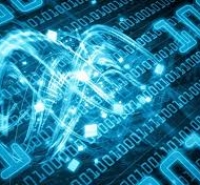 За сравнительно небольшой промежуток времени количество пользователей сети Интернет в Республике Беларусь превысило пять миллионов человек. Сегодня по плотности проникновения широкополосного доступа на 100 человек Беларусь вышла на среднеевропейские показатели, а по скорости – на третье место в мире. 
Указанные темпы проникновения информационных технологий во все сферы жизнедеятельности человека наряду с имеющей место неквалифицированностью определенной части пользователей являются предпосылкой возрастающего количества компьютерных инцидентов. 
В законодательстве Республики Беларусь предусмотрена ответственность, в том числе уголовная, за совершение противоправных деяний в сфере высоких технологий. 
Уголовным кодексом предусмотрен ряд преступлений, отнесенных к компетенции подразделений по раскрытию преступлений в сфере высоких технологий. Рассмотрим их подробнее. 
Статья 212. Хищение путем использования компьютерной техники 
Необходимо отметить, что ответственность за деяния, предусмотренные ст.212, наступает с 14-летнего возраста. 
Примером такого преступления может быть хищение денежных средств с найденной либо похищенной банковской платежной карточки с использованием банкомата, платежного терминала. В последнее время все чаще фиксируются факты хищений с использованием реквизитов карт при осуществлении Интернет-платежей, а также завладение денежными средствами, хранящимися на счетах различных электронных платежных систем и сервисов. 
Статья 349. Несанкционированный доступ к компьютерной информации 
Например – несанкционированный доступ (открытие и просмотр файлов, писем, переписки) к электронной почте, учетным записям на различных сайтах, в том числе в социальных сетях, к информации, содержащейся на компьютере, в смартфоне и защищенной от доступа третьих лиц. 
Статья 350. Модификация компьютерной информации 
В качестве примера можно привести произведенные изменения компьютерной информации: переписка в электронной почте, в социальной сети, в мессенджере с правами другого пользователя; изменение текстовой, графической и иной информации; внесение изменений в защищенные базы данных и т.д. 
Статья 351. Компьютерный саботаж 
Здесь мы говорим об умышленном уничтожении (удалении, приведении в непригодное состояние, шифровании) компьютерной информации либо ее блокировании (например путем смены пароля доступа, изменении графического ключа и т.д.). 
Статья 352. Неправомерное завладение компьютерной информацией 
В данном случае учитываются действия, связанные с копированием какой-либо значимой информации, повлекшие причинение существенного вреда. К примеру – копирование писем из электронной почты, личной переписки из социальных сетей, закрытых для просмотра третьими лицами фотографий с компьютера. 
Статья 353. Изготовление либо сбыт специальных средств для получения неправомерного доступа к компьютерной системе или сети 
Статья достаточно специфична и применяется при разработке, изготовлении и сбыте специальных программ и устройств, предназначенных для осуществления несанкционированных доступов, например поддельных смарт-карт для просмотра закодированных каналов спутникового телевидения. 
Статья 354. Разработка, использование либо распространение вредоносных программ 
К уголовной ответственности по данной статье могут быть привлечены лица за разработку вредоносного программного обеспечения, а также разработку и использование вирусов, например блокирующих смартфоны либо шифрующих компьютерную информацию на серверах. 
Статья 355. Нарушение правил эксплуатации компьютерной системы или сети 
Указанная статья применяется к лицам, имеющим доступ к компьютерным сетям и системам, в которых хранится значимая информация, халатные действия которых привели к нарушению функционирования таких систем. 
Ответственность за деяния, предусмотренные ст.ст.349-355 наступает с 16-летнего возраста. 
В 2018-2019 годах на территории Могилевской области наблюдается отчетливая тенденция роста количества фактов совершения противоправных деяний в сети Интернет, которые выражаются, с одной стороны, во «взломе» и несанкционированном использовании учетных записей пользователей в социальных сетях, а с другой стороны – в совершении хищений с карт-счетов граждан путем мошенничества либо использования компьютерной техники. И в обоих случаях злоумышленники пользуются излишней доверчивостью и неосмотрительностью самих пользователей, а также их халатным подходом к обеспечению безопасного использования сети Интернет. 
Сначала преступник получает несанкционированный доступ к средству связи с потенциальным потерпевшим, обычно это учетные записи в социальных сетях, электронные почтовые ящики, аккаунты в различных программах, предназначенных для обмена сообщениями, например Skype. Обычно это становится возможным ввиду небрежного отношение владельца сайта к обеспечению сохранности конфиденциальной информации (логинов, паролей) о пользователях либо беспечности самих пользователей. При этом такая беспечность со стороны пользователей может проявляться в:- попадании на удочку лиц, создавших «фишинговый» (имитирующий настоящий) сайт;- вводе логинов и паролей от своих учетных записей в соцсети или электронных почтовых ящиков на иных, не имеющих отношения к функционированию указанных сервисов, сайтах;- использовании идентичных реквизитов для авторизации на различных ресурсах;- использовании слишком легких паролей;- отсутствии на устройствах средств, позволяющих блокировать работу вредоносных программ и др.Получив реквизиты, злоумышленник заходит в учетную запись жертвы и осуществляет рассылку контактам владельца взломанной учетной записи сообщения мошеннического характера. 
Следует констатировать, что фантазия преступников безгранична, вариантов формулировок таких просьб множество, приведем некоторые примеры таких сообщений: 
- «Вася (к примеру), я нахожусь в России, у меня украли кошелек и телефон. Срочно нужны деньги на билет домой. Отправь мне на карт-счет (здесь может быть мобильный номер телефона, кошелёк в электронных платежных системах или других) 5 000 (мошенник имел ввиду российских, знал бы он, что в Беларуси указанная сумма столь существенна, он бы уточнил) рублей. Все верну по приезду.»; 
- «Привет, у тебя есть действующая банковская карточка? Мою заблокировали, а как раз сегодня мне должны перечислить деньги. Можно я дам реквизиты твоей карты, на нее придут деньги, потом отдашь мне. В долгу не останусь!»; 
- «Я помогаю в сборе средств для лечения моей дальней родственницы, у нее серьезная болезнь, нужно много денег. Перечисли, если есть возможность, хоть какую-то сумму на кошелек». 
Далее преступнику остается ждать отклика от ничего не подозревающих собеседников и проявлять свои способности в риторике и убеждении. 
В случае, когда потерпевший отзывается на уловку преступника и, будучи обманутым, сам осуществляет перевод средств на предложенные реквизиты, в действиях злоумышленника усматривается состав преступления, предусмотренного статьей 209 Уголовного кодекса Республики Беларусь «Мошенничество» (в зависимости от суммы похищенного максимальная ответственность может составлять как три, так и десять лет лишения свободы). 
Когда имеет место предоставление потерпевшим платежных реквизитов и осуществление транзакций злоумышленником путем их ввода на различных сайтах, поддерживающих возможность совершения платежных операций, имеет место статья 212 «Хищение путем использования компьютерной техники» (также в зависимости от суммы максимальное наказание варьируется от 3 до 15 лет лишения свободы, Законом не предусмотрена минимальная сумма хищения). При этом надеяться на то, что преступник в данной ситуации оставит на Вашем карт-счете хоть какую-то сумму, к сожалению, не приходится. 
Необходимо отметить, что совершение транзакций по банковским платежным карточкам самим владельцем либо нарушение правил пользования карточками, выразившееся в передаче платежных реквизитов третьим лицам, практически не оставляет шансов вернуть денежные средства с использованием действующего в Беларуси принципа нулевой ответственности пользователей банковских карточек. 
Учитывая изложенные выше факты, приведем некоторые рекомендации для пользователей сети Интернет, которые могут снизить вероятность совершения в отношении них противоправных деяний:- для выхода в сеть Интернет используйте устройства, на которых установлено специальное программное обеспечение, предназначенное для борьбы с вредоносной активностью, своевременно обновляйте его;- используйте операционную систему с установленными обновлениями безопасности, актуальные версии другого программного обеспечения;- при использовании известных Вам сайтов, обращайте внимание на их внешний вид: возможно Вы зашли на поддельную его копию;- вводите личную информацию только на веб-сайтах, работающих с использованием защищенных протоколов (обычно в браузере рядом с адресом такого сайта отображается значок замка на зеленом фоне);- не используйте одинаковые логины и пароли на различных сайтах;- не используйте слишком легкие пароли, либо те, о которых можно легко догадаться (даты рождения, номера телефонов и т.д.);- по возможности используйте двухфакторную аутентификацию, когда кроме ввода логина и пароля необходимо вводить временный код, отправляемый обычно на мобильный телефон в виде SMS-сообщения либо push-уведомления;- остерегайтесь неожиданных или необычных электронных сообщений, даже если вам знаком отправитель, никогда не открывайте вложения и не переходите по ссылкам в таких сообщениях;- с осторожностью относитесь к письмам, в которых запрашиваются данные счетов (финансовые учреждения почти никогда не запрашивают финансовую информацию по электронной почте), никогда не отправляйте финансовую информацию по незащищенным Интернет-каналам;- при поступлении сообщений от знакомых, содержащих побуждение к осуществлению финансовых транзакций либо передаче финансовых реквизитов, обязательно необходимо проверить данную информацию с использованием других каналов связи (личная встреча, телефонный звонок, мессенджер, поддерживающий голосовую связь), либо в крайнем случае идентифицируйте личность собеседника путем задачи контрольных вопросов, ответы на которые не могут быть известны третьим лицам;- если Вы не используете банковскую платежную карточку для осуществления Интернет-платежей, обратитесь в банк для установки соответствующих ограничений для карты;- при осуществлении Интернет-платежей по возможности используйте технологии обеспечения дополнительной безопасности платежей, такие как 3-D Secure для международных платежных систем Visa и MasterCard или Интернет Пароль для платежной системы БЕЛКАРТ.К сожалению, дать рекомендации о поведении в каждом возможном случае нельзя, но в общем можно предложить пользователям в любой ситуации не терять бдительность и критическое отношение к окружающим нас явлениям и событиям. 
В случае совершения в отношении Вас противоправных деяний, рекомендуем Вам в кратчайшие сроки обратиться в органы внутренних дел по месту жительства либо обнаружения факта совершения преступления. 
Ваша бдительность убережет Вас и Ваших знакомых от противоправных посягательств со стороны третьих лиц! Начальник Кировского РОВДШункевич А.В.Обязательно с указанием  АВТОРА